附件2：法定代表人证明书               先生/女士，现任我单位          职务，为法定代表人，特此证明。签发日期：供应商名称（单位盖章）：法定代表人身份证复印件或其他有效的身份证明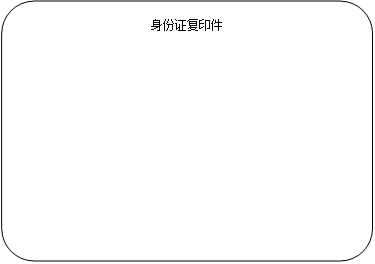 三、法定代表人授权委托书